Note: TEAMS ARE SUBJECT TO CHANGE DUE TO AGE SKILL & EQUALISING TEAMSMINKIESAGE GROUP: UNDER 8’S
COACH: HELEN HARRIS –Helpers needed…Please let Helen know if you can help.Email: chtd118@gmail.com  DIV 2 (UNDER 12)   GREEN MACHINE                                              AGE GROUP:    DIV 2 (UNDER 12)   PAUL KEEVERSEmail address: pkeevers@tablelandfert.com.auALL STARS RED                          AGE GROUP:       DIV 2 (UNDER 12)FIONA MASASSO	Email address: lawfiona10@bigpond.com 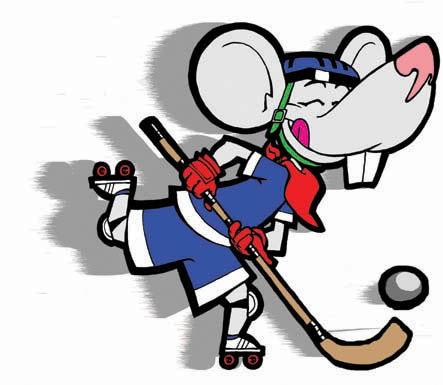 LIGHTENING HAWKS BLUES                    AGE GROUP:       DIV 2 (UNDER 12)ALAYNE STEIN	Email address: AlayneS@trc.qld.gov.auTROOPERS PURPLE                                   AGE GROUP:       DIV 2 (UNDER 12)DORCAS HEAP	Email address: 	dheap@westnet.com.au 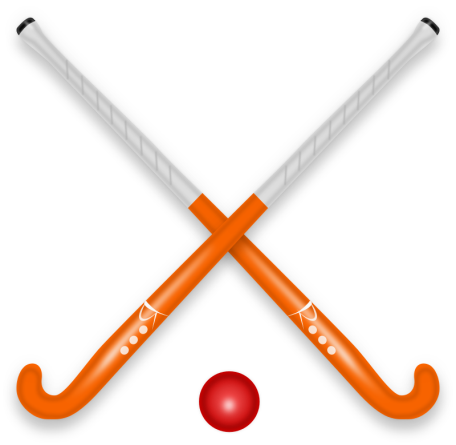 DIV 1 (16 & UNDER)GREEN MACHINE            AGE GROUP:       DIV 1 (16 & UNDER)ANIKA MITCHELL	Email address: anika.s.blackley@gmail.comALL STARS                     AGE GROUP:       DIV 1 (16 & UNDER)FIONA MASASSO Email address: :  lawfiona10@bigpond.com BIONIC BLUES                                       AGE GROUP:       DIV 1 (16 & UNDER) JODY BARLETTAJANEKA REYS	Email address: jodybarletta@hotmail.com                           janeka_reys@hotmail.com 
 PURPLE HURRICAINES                           AGE GROUP:       DIV 1 (16 & UNDER)PHIL EMERSON	Email address: phil@emersonbuscompany.com.au Note: TEAMS ARE SUBJECT TO CHANGE OPEN LADIES MISFITS                      AGE GROUP:       LADIES OPENANIKA MITCHELL	Email address: anika.s.blackley@gmail.comGALAXY GIRLS                           AGE GROUP:     LADIES OPEN  ANGELA POLLEN	Email address: alpollen@hotmail.com.au  
ROGA WILD CATS                                  AGE GROUP:     LADIES OPEN  BROOKE AINSLEY	Email address: brookeainsley94@gmail.com  
 SHOOTERS                          AGE GROUP:       LADIES OPENCHRISSY MEHMET	Email address: chris.m74@bigpond.com  
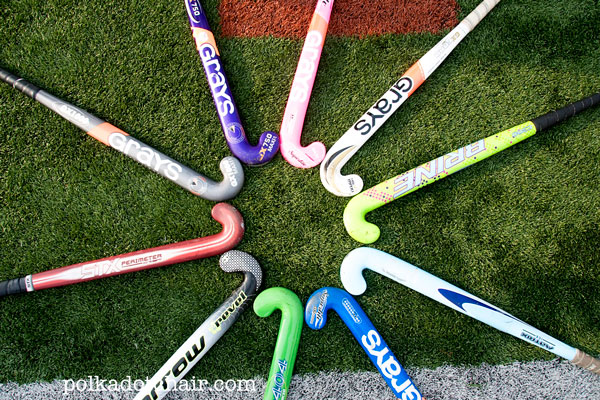 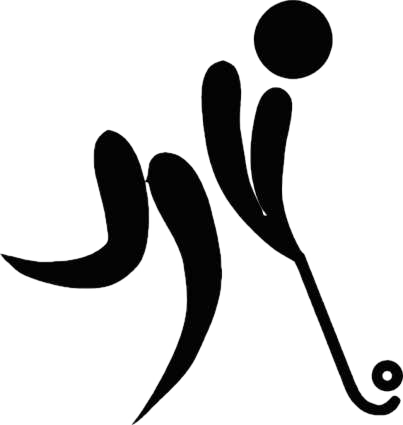 LADIES VETSDIRTY MOVERS                                 AGE GROUP:     LADIES VETSLEANNE GODFREYEmail address: 	lgodfrey14@gmail.com 
PLASTERED VETS                                 AGE GROUP:     LADIES VETSCARRIE de BRUEYS	Email address: carrie.russell31@hotmail.com REBELS                                       AGE GROUP:     LADIES VETSNIKKI MAYEmail address: 	nikster88@bigpond.com 
WATERLOO                                         AGE GROUP:     LADIES VETSSHARON VOYCE Email address: voyce@bigpond.net.au MENS COMP PLEASE CONTACT GARY TOSHACH gtosh1@eq.edu.au     OR CHRIS KEATING	Email address: ckeat16@eq.edu.au  
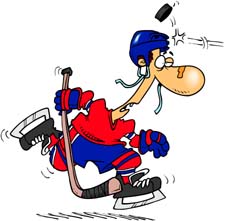 